	
Project NO: CB005.2.21.090 –“Promotion of Cultural Tourism in Pehlivankoy and Sredets”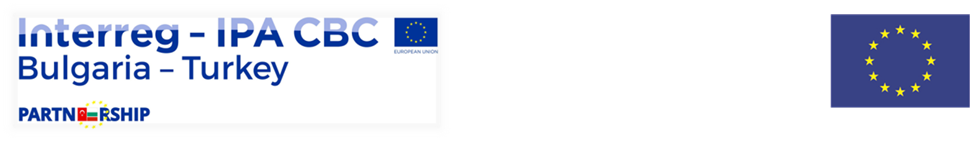 WORKS CONTRACT AWARD NOTICEContract title : „Reconstruction works on the Municipal Road BGS3245: Big Bukovo Monastery "St. Zhivopriemnyi Iztochnik" and Construction works on the site Ecopath: Big Bukovo - Monastery "St. Zhivopriemnyi Iztochnik"“Location -  Municipality of Sredets, Bulagaria      1.	Type of procedureSimplified Tender Procedure2.	Publication reference and date of the contract notice30.01.2020, BGTR- 2014ТС16I5СB005-2018-2 – 090-WORKS -  C2  –  053.	Lot number and lot titleN/A4.	Contract number and valueCB005.2.21.090 – PP2-Work – 05 / 30.03.2020Amount: 154.549,25 EUR without VAT (one hundred fifty-four thousand five hundred forty-nine euros and twenty-five cents)5.	Date of award of the contract30.03.20206.	Number of tenders received17.	Name, address and nationality of successful tendererSTRABAG EAD, address Sofia 1784 , Carigradsko Shosse Blvd. №115Г UIC 1304636288.	Duration of contract9 months9.	Contracting authority MUNICIPALITY OF SREDETS Sredets, 8 Bulgaria squareBULSTAT Registration 000056878Represrnted by IVAN  JABOV   in his capacity  of Mayor10.	Legal basisRegulation (EU) No 236/2014 of the European Parliament and of the Council of 11 March 2014 laying down common rules and procedures for the implementation of the Union's instruments for financing external action and Instrument for Pre-accession Assistance (IPA II) – the IPA II general regulation;